ПРЕДУПРЕЖДЕНИЕ О МЕТЕОРОЛОГИЧЕСКОЙ ОБСТАНОВКЕНА ТЕРРИТОРИИ ЛЕНИНГРАДСКОЙ ОБЛАСТИСогласно ежедневному прогнозу ФГБУ "Северо-Западное УГМС" от 08.09.2022: В ночные и утренние часы 9-11 сентября в отдельных районах Ленинградской области ожидаются заморозки до -1...-3 гр. 09 сентября ночью местами туман.ЗНЦ (СОД) ЦУКС ГУ МЧС России по Ленинградской области подполковник внутренней службы 						В.А. Васильев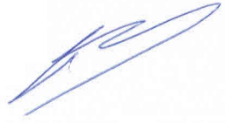 Передала: диспетчер ЕДДС Волховского МР              Терещенко А.А.